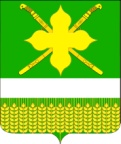 Совет Кирпильского сельского поселенияУсть-Лабинского районаР Е Ш Е Н И Е10 июня 2019 г.		                                                                     		   № 4ст. Кирпильская						                       Протокол № 77О финансовом обеспечении выборов депутатов Совета Кирпильского сельского поселения Усть-Лабинского района четвертого созываВ соответствии со статьей 57 Федерального закона от 12 июня 2002 года № 67-ФЗ «Об основных гарантиях избирательных прав и права на участие в референдуме граждан Российской Федерации», статьей 40 закона Краснодарского края от 26 декабря 2005 года № 966-КЗ «О муниципальных выборах в Краснодарском крае», статьей 8 Устава Кирпильского сельского  поселения Усть-Лабинского района, Совет Кирпильского сельского  поселения Усть-Лабинского района р е ш и л:1.Произвести финансирование на подготовку и проведение  выборов депутатов Совета Кирпильского сельского поселения Усть-Лабинского района в десятидневный срок со дня  официального опубликования решения о назначении выборов депутатов Совета Кирпильского сельского поселения Усть-Лабинского района2. Контроль за исполнением настоящего решения возложить на главу Кирпильского сельского поселения Усть-Лабинского района Запорожского С.А.3. Настоящее решение вступает в силу со дня его подписания.Председатель Совета Кирпильскогосельского поселенияУсть-Лабинского района						Л.П. ЖмайловаГлава Кирпильскогосельского поселенияУсть-Лабинского района						С.А. Запорожский